Załącznik  nr 1do Uchwały  Nr XLIII/274/2014Rady Gminy Skarżysko Kościelnez dnia 29 maja 2014rSprawozdanie z wykonania Programu Ochrony Środowiska dla Gminy Skarżysko Kościelne za lata 2011-2013Skarżysko Kościelne 2014Spis treści1. Wprowadzenie	31.1. Cel przygotowania sprawozdania	31.2. Podstawa prawna sporządzenia sprawozdania	31.3. Data i numer uchwały Rady Gminy w sprawie przyjęcia gminnego programu ochrony środowiska	31.4. Okres, jaki obejmuje raport	31.5. Autor sprawozdania	32. Charakterystyka gminy	43. Stan środowiska w latach 2011-2012	93.1. Powietrze	93.2. Hałas	103.3. Promieniowanie elektromagnetyczne	103.4. Wody powierzchniowe	113.5. Wody podziemne	133.7. Przyroda	133.8. Energia odnawialna	134. Cele i zadania zapisane w gminnym Programie Ochrony Środowiska	155. Realizacja zadań zawartych w Programie Ochrony Środowiska dla Gminy Skarżysko Kościelne w latach 2011-2013	215.1. Ochrona powietrza atmosferycznego	215.2. Ochrona przed hałasem	215.3. Ochrona wód podziemnych i powierzchniowych	235.4. Ochrona gleb i powierzchni ziemi	235.5. Ochrona przed promieniowaniem elektromagnetycznym	235.6. Ochrona środowiska przyrodniczego	245.7. Przyjazny środowisku naturalnemu rozwój gospodarczy	245.8. Minimalizacja zagrożeń dla środowiska	255.9. Edukacja ekologiczna	256. Wskaźniki realizacji zadań zawartych w Programie Ochrony Środowiska dla Gminy Skarżysko Kościelne w latach 2011 i 2012	267. Nakłady inwestycyjne na ochronę środowiska poniesione w latach 2011-2013 przez Gminę Skarżysko Kościelne	288. Podsumowanie	301. Wprowadzenie1.1. Cel przygotowania sprawozdania Celem przygotowania niniejszego Sprawozdania z wykonania Programu Ochrony Środowiska dla Gminy Skarżysko Kościelne za lata 2011-2013 jest: wywiązanie się z obowiązku ustawowego,przedstawienie stanu środowiska w okresie sprawozdawczym 2011-2013,  przedstawienie postępów w realizacji każdego z zadań zapisanych w w/w programie, określenie w jakim stopniu udało się przedsięwzięcia przyjęte w programie ochrony środowiska zrealizować do dnia 31 grudnia 2013 r., sformułowanie wniosków, które powinny zostać uwzględnione w aktualizacji gminnego programu ochrony środowiska.1.2. Podstawa prawna sporządzenia sprawozdania Obowiązek sporządzania sprawozdania z wykonania programu ochrony środowiska przez organ wykonawczy gminy, wynika z art. 18 ustawy z dnia 27 kwietnia 2001r. Prawo ochrony środowiska (t.j. Dz. U. z 2013, poz. 1232). Sprawozdanie wykonuje się co 2 lata i przedstawia się je Radzie Gminy. 1.3. Data i numer uchwały Rady Gminy w sprawie przyjęcia gminnego programu ochrony środowiskaPierwszy Program Ochrony Środowiska dla Gminy Skarżysko Kościelne przygotowany 
w wyniku realizacji wymogów ustawowych został zatwierdzony przez Radę Gminy 
w Skarżysku Kościelnym w dniu 1 grudnia 2004r. Uchwałą Nr XXIV/132.Drugi Program Ochrony Środowiska dla Gminy Skarżysko Kościelne na lata 2012-2015 z uwzględnieniem lat 2016-2019 przyjęty został Uchwałą Nr XVI/91/2012 Rady Gminy Skarżysko Kościelne z dnia 20 stycznia 2012r.1.4. Okres, jaki obejmuje raportPrzedmiotowy sprawozdanie obejmuje okres od 01.01.2011r. do dnia 31.12.2013r.1.5. Autor sprawozdaniaSprawozdanie zostało wykonane na zlecenie Wójta Gminy Skarżysko Kościelne przez firmę: PPUH „BaSz” mgr inż. Bartosz Szymusik26-200 Końskie ul. Polna 72tel./fax: (41) 372 49 75  e-mail: basz@post.pl      2. Charakterystyka gminy Demografia Ludność na terenie gminy Skarżysko Kościelne w latach 2011 i 2012: Źródło: Bank Danych Regionalnych, Główny Urząd Statystyczny, 2011,2012Liczba ludności w gminie na przestrzeni lat 2008-2012:Źródło: Bank Danych Regionalnych, Główny Urząd Statystyczny, 2008-2012Struktura ludności w gminie Skarżysko Kościelne: Mieszkalnictwo W gminie Skarżysko Kościelne jest ogółem 1 847 mieszkań o powierzchni użytkowej 143 857 m2 (wg GUS 2012). Przeciętna powierzchnia użytkowa 1 mieszkania w gminie wynosi 77,89 m2. Zmiany w zasobach mieszkaniowych gminy Skarżysko Kościelne w okresie 2008-2012 (GUS 2008-2012, obliczenia własne)Analiza prezentowanych danych wskazuje, że jakość i komfort zamieszkania na terenie gminy z roku na rok ulega nieznacznemu, ale stopniowemu podwyższeniu: występuje tendencja wzrostowa liczby izb w mieszkaniu;wzrasta przeciętna wielkość powierzchni użytkowej będącej w dyspozycji statystycznego mieszkańca oraz wielkość powierzchni użytkowej mieszkań.Wyposażenie mieszkań w gminie w instalacje techniczno-sanitarne (GUS, 2012)Gospodarka Gospodarka na terenie gminy Skarżysko Kościelne (liczba podmiotów gospodarczych) w latach 2011-2013: Źródło: Bank Danych Regionalnych, Główny Urząd Statystyczny, 2011-2013Infrastruktura techniczna Gospodarka wodno-ściekowa Łączna długość sieci wodociągowej na terenie gminy Skarżysko Kościelne wynosi 
50,7 km. Liczba przyłączy wynosi 1 679 szt. Wodociąg gminny zasilany jest z 1 studni głębinowej o wydajności 120 m3/h. Stacja wodociągowa posiada wydajność 106 m³/godz., 
a uzdatnianie wody uzyskuje się poprzez zastosowanie filtrów żwirowo-piaskowych z możliwością chlorowania wody.Gmina Skarżysko Kościelne nie posiada własnej sieci kanalizacyjnej i oczyszczalni ścieków. W roku 2004 została wykonana sieć w sołectwie Majków (o długości z przyłączami – 1,7 km), którą zarządza MPWiK w Skarżysku-Kamiennej. Na pozostałym obszarze ścieki gromadzone są w indywidualnych zbiornikach ścieków sanitarnych. Na terenie gminy działa kilkanaście przydomowych oczyszczalni. Obecnie realizowana jest budowa sieci kanalizacyjnej w pozostałych miejscowościach gminy w oparciu o kolektor kanalizacji miejskiej w Skarżysku-Kamiennej (w ramach Funduszu Spójności). W latach 2011-2013 na realizację zadania rozbudowy sieci kanalizacyjnej wydano kwotę 15.760.600 zł.Zaopatrzenie w ciepło W gminie nie ma zbiorczych systemów ciepłowniczych, lokalne kotłownie funkcjonują przy budynkach użyteczności publicznej. Ze względu na zabudowę jednorodzinną, zdecydowanie dominującą we wszystkich miejscowościach na terenie gminy, indywidualne gospodarstwa domowe posiadają własne źródła ciepła, bazujące przeważnie na paliwie węglowym oraz miale, koksie i drewnie (piece lub kotłownie domowe). Zaopatrzenie w gaz Sieć gazociągowa na terenie gminy funkcjonuje w dwóch sołectwach przejętych z gminy Wąchock: sołectwo Majków i sołectwo Michałów. Gazociąg został zbudowany w 1995 roku. Długość sieci wynosi łącznie 10,7 km. Łącznie w 2012r. z sieci gazowej korzystały 634 osoby. System komunikacyjnyNa terenie gminy znajduje się 29,54 km dróg powiatowych i 20 km dróg gminnych 
(z czego 6 km o ulepszonej nawierzchni). Uzupełnieniem sieci są drogi lokalne, dojazdowe do pól. Stan techniczny większości dróg w gminie nie jest dobry. Przez teren gminy (sołectwa: Skarżysko Kościelne i Lipowe Pole) przebiega linia kolejowa Warszawa – Kraków, w tym jeden z największych w kraju węzłów kolejowych Skarżysko Kamienna – Lipowe Pole. Przez teren wsi Grzybowa Góra przebiega linia kolejowa Łódź – Dębica. Użytkowanie gruntówNajwiększe rozprzestrzenienie posiadają gleby bielicowe z płytkim poziomem próchniczym i brunatne wytworzone z piasków, glin i iłów. Są to gleby kamieniste i mocno zakwaszone. W dolinach rzecznych występują gleby pochodzenia organicznego i mineralnego: mady rzeczne, gleby mułowe, mułowo-torfowe, torfowe i murszowe.Na obszarze gminy dominują gleby o niskiej wartości produkcyjnej. Zdecydowana większość należy do klasy bonitacyjnej od IVa do VI, głównie są to kompleksy żytnie słabe i najsłabsze (żytnio-łubinowe). Lesistość Na terenie gminy Skarżysko Kościelne lasy zajmują powierzchnię 2 338,2 ha, 
(wg danych GUS 2012). Lesistość gminy wynosi 43,9%. Największe obszary lasów na terenie Skarżyska Kościelnego znajdują się w sołectwach: Majków, Michałów i Kierz Niedźwiedzi. Przeważającymi siedliskami leśnymi tego obszaru są lasy mieszane oraz występujące miejscowo, w obniżeniach terenu, lasy mieszane wilgotne. Lasy państwowe zarządzane są przez nadleśnictwo Skarżysko-Kamienna: obręb – Skarżysko (leśnictwo Nad Kamienną) i obręb Szydłowiec (leśnictwo Kierz Niedźwiedzi).Powierzchnia terenów leśnych na terenie gminy Skarżysko Kościelne:  Źródło: Bank Danych Regionalnych, Główny Urząd Statystyczny, 2011, 2012Działalność Urzędu Gminy Skarżysko Kościelne Dochody i wydatki budżetu Gminy Skarżysko Kościelne w latach 2011 i 2012: Źródło: Bank Danych Regionalnych, Główny Urząd Statystyczny, 2011,2012Porównanie dochodów i wydatków Gminy Skarżysko Kościelne w latach 2011-2012: Dochody i wydatki Gminy Skarżysko Kościelne w przeliczeniu na 1 mieszkańca w latach 2011-2012: 3. Stan środowiska w latach 2011-2012Stan środowiska przedstawiono w oparciu o dane Inspekcji Ochrony Środowiska, WIOŚ w Kielcach, Regionalnej Dyrekcji Ochrony Środowiska w Kielcach oraz Głównego Urzędu Statystycznego – Bank Danych Regionalnych, a także dane Urzędu Gminy Skarżysko Kościelne i jego jednostek organizacyjnych. 3.1. PowietrzeW 2010 r. obszar województwa świętokrzyskiego podzielono na 2 strefy oceny: miasto Kielce i strefa świętokrzyska.W poniższych tabelach przedstawiono wyniki klasyfikacji w latach 2011-2012 strefy świętokrzyskiej, do której należy gmina Skarżysko Kościelne, dla poszczególnych zanieczyszczeń powietrza pod kątem ochrony zdrowia oraz ochrony roślin.Wynikowe klasy dla poszczególnych zanieczyszczeń dla strefy świętokrzyskiej, uzyskane w ocenie rocznej dokonanej z uwzględnieniem kryteriów ustanowionych w celu ochrony zdrowia:Źródło: WIOŚ w Kielcach - Roczna ocena jakości powietrza w województwie świętokrzyskim w latach 2011 i 2012 *wg poziomu docelowego**wg poziomu celu długoterminowegoKlasyfikacja strefy świętokrzyskiej pod kątem ochrony roślin:Źródło: WIOŚ w Kielcach - Roczna ocena jakości powietrza w województwie świętokrzyskim w latach 2011 i 2012 *wg poziomu docelowego**wg poziomu celu długoterminowegoDecydujący wpływ na jakość powietrza na obszarach zurbanizowanych mają emisje 
z pojazdów samochodowych oraz z komunalnych i przemysłowych źródeł stacjonarnych, 
w tym głównie zakładów energetycznych oraz sieciowych i lokalnych źródeł ciepła. Ponadto duży wpływ na stan powietrza na obszarze większych aglomeracji wywiera energetyczne spalanie paliw. W wyniku pomiarów jakości powietrza z 2010 roku dokonanych przez Wojewódzki Inspektorat Ochrony Środowiska w Kielcach w strefie świętokrzyskiej stwierdzono przekroczenia dopuszczalnych poziomów pyłu zawieszonego PM10 oraz benzo(a)pirenu. W związku z czym, zgodnie z ustawą – prawo ochrony środowiska – zachodzi konieczność opracowania Programu Ochrony Powietrza przez sejmik województwa i jego realizacji na poziomie lokalnym gmin i powiatów. W „Programie ochrony powietrza dla województwa świętokrzyskiego” (przyjętego Uchwałą Nr XIII/234/11 Sejmiku Województwa Świętokrzyskiego z dnia 14 listopada 2011 r.) wyznaczono konieczność przygotowania Programów Ograniczania Niskiej Emisji (PONE) i stworzenia systemu organizacyjnego w celu jego realizacji przez kilka ośrodków miejskich strefy świętokrzyskiej.3.2. Hałas Ocena stanu środowiska w wyniku emisji hałasu dokonywana jest przy pomocy równoważnego poziomu dźwięku wyrażonego w dB Rozporządzeniem Ministra Środowiska z dnia 14 czerwca 2007r. w sprawie dopuszczalnych poziomów hałasu w środowisku (Dz. U. Nr 120, poz. 826). W latach 2011-2013 nie wykonywano pomiarów hałasu drogowego na terenie gminy Skarżysko Kościelne. We wszystkich punktach pomiarowych w województwie (w Pińczowie, Opatowie i Pacanowie) w roku 2012 przekroczone były normy hałasu. W gminie największe potencjalne zagrożenie hałasem występuje wzdłuż dróg obsługujących ruch ponadregionalny i regionalny. Znaczna część tych dróg przebiega przez tereny zabudowane, z których większość to tereny o funkcji mieszkaniowej (w tym ze ścisłą zabudową miejską), wymagającej zapewnienia komfortu akustycznego. Sąsiedztwo wymienionych arterii komunikacji drogowej z obszarami wymagającymi zapewnienia właściwych standardów jakości stanu akustycznego środowiska powoduje, że obszary te należy sklasyfikować jako miejsca potencjalnego zagrożenia hałasem komunikacyjnym drogowym. 3.3. Promieniowanie elektromagnetyczne Promieniowanie elektromagnetyczne na terenie województwa, większych ośrodków miejskich, jak i na teranie samej gminy Skarżysko Kościelne nie jest znaczące. Wykaz punktów pomiarowych monitoringu PEM w województwie świętokrzyskim w roku 2012: Źródło: WIOŚ w KielcachOceny poziomów pól elektromagnetycznych w środowisku i obserwacji zmian dokonuje Wojewódzki Inspektor Ochrony Środowiska w ramach Państwowego Monitoringu Środowiska. Prowadzi on również, aktualizowany corocznie, rejestr zawierający informacje o terenach, na których stwierdzono przekroczenie dopuszczalnych poziomów pól elektromagnetycznych. W 2012r. WIOŚ w Kielcach przeprowadził pomiary natężenia PEM na terenie województwa ogółem w 45 punktach monitoringowych. Na terenie gminy Skarżysko Kościelne nie prowadzono pomiarów. Najbliżej położone punkty pomiarowe znajdowały się w Skarżysku-Kamiennej i w Mircu. Po przeprowadzeniu serii pomiarów nie stwierdzono przekroczeń dopuszczalnych wartości natężenia PEM w żadnym z punktów.3.4. Wody powierzchnioweGmina Skarżysko Kościelne leży na obszarze zlewni drugiego rzędu: Kamiennej. Zlewnia Kamiennej obejmuje swoim zasięgiem ok. 85% powierzchni powiatu skarżyskiego i wraz ze swymi dopływami Kamionką, Kaczką, Bernatką, Oleśnicą, Kuźniczką i Kobylanką stanowi główny system drenażu wód gruntowych. Do zlewni Iłżanki należy ciek wypływający z rejonu wsi Kierz Niedźwiedzi. W miejscowości Krasków na terenie gminy Ćmielów znajduje się punkt pomiarowo- kontrolny krajowego monitoringu wód powierzchniowych na 48,0 km rz. Kamiennej. Na rzece Kamiennej znajduje się 5 punktów pomiarowych zlokalizowanych poza terenem gminy. Są to: Bzin, Michałów, Nietulisko, Krasków i Wola Pawłowska. Rzeka Kamienna objęta jest siecią monitoringu krajowego, w zakresie podstawowym. W poniższej tabeli przedstawiono wyniki badań rzeki Kamiennej za lata 2010-2012.Wyniki badań rzeki Kamiennej w miejscowości Krasków i w 4 pozostałych punktach pomiarowych zlokalizowanych poza terenem gminy (WIOŚ Kielce):W badanych punktach rzeka Kamienna w latach 2010-2012 prowadziła wody złej jakości. Stan i potencjał ekologiczny oceniono na słaby i umiarkowany, stan chemiczny określono jako dobry.  3.5. Wody podziemneNa obszarze gminy Skarżysko Kościelne występują dwa poziomy wodonośne: jurajski i triasowy, izolowane  od siebie poprzez iły pstre triasu górnego. Najczęściej występuje na tym terenie poziom jurajski, którego wodonoścem są dolnojurajskie piaskowce i piaskowce z przewarstwieniami iłów. Jest to zbiornik typu szczelinowo – porowego o module zasobowym 0,47 dm3/s/km2. W jego obrębie nie wydzielono głównego zbiornika wód podziemnych z uwagi na niespełnienie statystycznych kryteriów wydajności typowej studni. Niemniej jest to cenny zbiornik wód podziemnych zaliczony przez A. S. Kleczkowskiego (35) do obszarów wysokiej ochrony (OWO). Stanowi on również obszar ochronny dla GZWP 415 – Górna Kamienna. Lokalnie występować może poziom triasowy, wodonoścem są tu głównie piaskowcowe utwory triasu dolnego wykształcone w postaci czerwonych, płytowych piaskowców drobnoziarnistych przechodzących facjalnie w mułowce i iły oraz wapienie triasu środkowego występujące w wąskim pasie wzdłuż północnej granicy kompleksu piaskowcowego na linii Szałas–Bliżyn–Skarżysko.Poziom czwartorzędowy występuje lokalnie na terenach gminy, głównie w postaci zawieszonej w piaskach i ujmowany jest kopanymi studniami.W ostatnich latach na terenie gminy Skarżysko Kościelne nie wykonywano badań jakości wód podziemnych. Na terenie powiatu skarżyskiego znajdują się 2 punkty pomiarowe wyznaczone w ramach monitoringu sieci krajowej: Skarżysko-Kamienna i Mroczków (gmina Bliżyn). Ostatnie badania prowadzone były w 2012r. W Skarżysku-Kamiennej badania wód podziemnych wykazały II klasę (dobrej jakości), w Mroczkowie – klasa V (złej jakości).3.7. Przyroda Na terenie gminy znajdują się następujące obszary objęte ochroną:Obszar Chronionego Krajobrazu Doliny Kamiennej,Specjalny obszar ochrony siedlisk Natura 2000 mający znaczenie dla Wspólnoty „Lasy Skarżyskie” PLH260011,Rezerwat archeologiczny „Rydno”,10 pomników przyrody.Powierzchnia zajmowana przez obszary prawnie chronione na terenie gminy Skarżysko Kościelne wynosi ogółem 2940,0 ha (GUS, 2012). 3.8. Energia odnawialna Na terenie województwa świętokrzyskiego (wg analizy mapy zasobów energii wiatrowej Instytutu Meteorologii i Gospodarki Wodnej) istnieją korzystne warunki rozwoju energetyki wiatrowej, szczególnie na terenach wyżej położonych. W ostatnich latach nastąpił zdecydowany wzrost zainteresowania energią wiatrową. Powstają kilku wiatrakowe „fermy” ale i pojedyncze wiatraki gromadzące energię. Według danych Stacji meteorologicznej zlokalizowanej w Skarżysku-Kamiennej prędkość wiatrów w tym rejonie wynosi 3,7 m/s 
i charakteryzuje się dużą niestałością. Obecnie na terenie  powiatu skarżyskiego nie ma elektrowni wiatrowych.Przez teren gminy Skarżysko Kościelne przepływa rzeka Kamienna. Istnieje więc możliwość rozpatrzenia budowy małej elektrowni wodnej. Elektrownia taka znajduje się w Nowym Młynie (gm. Skarżysko-Kamienna) na rzece Kamiennej.   W gminie nie ma możliwości rozwoju energetyki geotermalnej, ponieważ do tej pory nie rozpoznano odpowiednich (eksploatacyjnych) zasobów wód geotermalnych. Na terenie gminy nie ma znaczących zasobów biopaliw, dlatego też nie wykorzystywana jest energia z tego źródła. 4. Cele i zadania zapisane w gminnym Programie Ochrony ŚrodowiskaPlan działań zapisanych w Programie Ochrony Środowiska zakłada realizację działań w zakresie ochrony: powietrza atmosferycznego, wód podziemnych i powierzchniowych, gleb i powierzchni ziemi, środowiska przyrodniczego, ochrony przed hałasem i przed promieniowaniem elektromagnetycznym oraz działań sprzyjających gospodarce i zgodnych z zasadami ochrony środowiska.  Ochrona powietrzaDziałania z zakresu ochrony powietrza dotyczą przede wszystkim przeciwdziałania niskiej emisji. Są to:zmniejszenie zapotrzebowania na energię – termomodernizacja budynków, rozwój sieci gazowej, ograniczenie emisji przemysłowej, propagowanie nowoczesnych technologii w przedsiębiorstwach,modernizacja systemu komunikacyjnego w celu zmniejszenia emisji spalin, popularyzacja ekologicznych źródeł energii – budowa sieci gazociągowych, modernizacja sieci elektroenergetycznych oraz popularyzacja odnawialnych źródeł energii.Zadania organizacyjne oraz propozycje zadań inwestycyjnych w zakresie ochrony powietrza atmosferycznego na terenie gminy Skarżysko Kościelne:Opracowanie założeń do gminnego planu zaopatrzenia w paliwa gazowe zgodnie 
z wymogami ustawyZmniejszenie niskiej emisji poprzez propagowanie ekologicznych źródeł energii do ogrzewania budynków (np. przyłączenie do sieci gazowej, wprowadzenie ogrzewania olejowego, gazowego lub biomasą itp.) oraz propagowanie termomodernizacji obiektów. Rozwój sieci gazowej.Instalowanie nowych i modernizacja istniejących urządzeń służących redukcji zanieczyszczeń powietrza w małych zakładach produkcyjnych.Oszacowanie zasobów odnawialnych źródeł energii.Zwiększenie produkcji energii z odnawialnych zasobów energetycznych.Poprawa stanu nawierzchni dróg - modernizacja dróg posiadających dotychczas nawierzchnie nieutwardzone lub gruntowe generujące zanieczyszczenia pyłowe, modernizacja dróg w celu usprawnienia ruchu, itp.Wprowadzenie ulg i zachęt dla osób, przedsiębiorstw, rolników stosujących technologie przyjazne dla środowiska.Wzrost poziomu świadomości ekologicznej społeczeństwa w tej dziedzinie.Ochrona przed hałasemModernizacja nawierzchni i odpowiednie zagospodarowanie pasów drogowych przy drogach zmniejszają zagrożenie wypadkami drogowymi, minimalizują uciążliwość ruchu drogowego dla mieszkańców, mają wpływ na poprawę klimatu akustycznego. Opracowanie docelowego modelu sieci komunikacyjnej na terenie gminy (składającego się z dróg administrowanych przez wszystkie szczeble samorządów) powinno uwzględniać:dogodne połączenia drogowe,bezpieczeństwo transportu (stan dróg, oznakowanie),eliminację zagrożeń komunikacyjnych (w tym związanych z transportem materiałów niebezpiecznych),minimalizację uciążliwości związanej z sąsiedztwem drogi (hałas).W zakresie zmniejszenia hałasu przemysłowego planowane jest monitorowanie stanu technicznego oraz zabezpieczeń urządzeń produkcyjnych, egzekwowanie montażu urządzeń wyciszających oraz uwzględnianie zagrożeń związanych z hałasem w planach miejscowego zagospodarowania przestrzennego. Zadania organizacyjne w zakresie ochrony przed hałasem dotyczące poprawy stanu technicznego sieci komunikacyjnej i jego otoczenia na obszarze gminy Skarżysko Kościelne: Sporządzenie map akustycznych oraz programów ograniczania hałasu na obszarach, na których poziom hałasu przekracza wartości dopuszczalne.Wyeliminowanie z produkcji środków transportu, maszyn i urządzeń, których hałaśliwość nie odpowiada standardom UE oraz stopniowe eliminowanie z użytkowania tych urządzeń. Ograniczenie hałasu na obszarach wokół terenów przemysłowych oraz głównych dróg i szlaków kolejowych do poziomu równoważnego nie przekraczającego w porze nocnej 45 dB.Wprowadzenie do miejscowych planów zagospodarowania przestrzennego zapisów poświęconych ochronie przed hałasem, z wyznaczeniem stref ograniczonego użytkowania wokół terenów przemysłowych oraz głównych dróg i linii kolejowych wszędzie tam, gdzie przekraczany jest równoważny poziom hałasu wynoszący 45 dB w porze nocnej.Rozbudowa systemów monitorowania hałasu drogowego i kolejowego.Rozbudowa systemów izolacji przed hałasem - budowa ekranów przeciwakustycznych, wprowadzanie zadrzewień, izolacja budynków (np. poprzez wymianę okien). Stosowanie rozwiązań techniczno-organizacyjnych ograniczających hałas u źródłaOgraniczanie hałasu komunikacyjnego poprzez: zmiany nawierzchni oraz eliminację pojazdów emitujących nadmierny hałas oraz zanieczyszczenie powietrza.Prowadzenie planowania przestrzennego i polityki lokalizacyjnej uwzględniającej negatywny wpływ hałasu na mieszkańców.Ochrona wódDziałania poprawiające stan wód powierzchniowych obejmują: racjonalizację gospodarki wodnej w gminie poprzez rozbudowę (na terenach inwestycyjnych) lub modernizację sieci wodociągowej, kontynuację budowy sieci kanalizacyjnej, prowadzenie monitoringu stanu i poziomu rzek, prowadzenie monitoringu i właściwej ochrony oraz eksploatacji wód podziemnych.Zadania organizacyjne w zakresie ochrony wód podziemnych i powierzchniowych na obszarze gminy Skarżysko Kościelne: Zakaz lokalizacji na zbiornikach wód podziemnych inwestycji szczególnie szkodliwych dla środowiska i zdrowia ludzi oraz mogących pogorszyć stan środowiska, a w szczególności składowisk odpadów, wylewisk, przeprowadzania rurociągów transportujących substancje niebezpieczne dla środowiska, przeładunku i dystrybucji ropopochodnych.Unikanie eksploatacji złóż powodujących ograniczenie grubości warstw izolacyjnych zabezpieczających zbiornik oraz obniżających poziom wód gruntowych.Wprowadzenie programu ochrony wód zlewni Kamiennej.Uporządkowanie gospodarki wodno-ściekowej.Likwidacja dzikich wysypisk odpadów.Ochrona ujęć wód podziemnych poprzez wprowadzanie stref ochrony bezpośredniej i pośredniej.Prowadzenie bieżącej kontroli i aktualnej informacji o jakości wód poprzez krajowy, regionalny i lokalny system monitoringu.Ochrona gleb i powierzchni ziemi Ochrona gleb i powierzchni ziemi na terenie Skarżyska Kościelnego powinna polegać na: racjonalnym gospodarowaniu: zachowanie powierzchni trwałych użytków zielonych, zapobieganie erozji gleb.Zadania organizacyjne w zakresie ochrony gleb oraz powierzchni ziemi i zasobów kopalin na obszarze gminy Skarżysko Kościelne: Monitorowanie stanu gleb, szczególnie w rejonach najbardziej zagrożonych zanieczyszczeniem.Systematyczne egzekwowanie przepisów o ochronie gruntów rolnych i leśnych w zakresie wyłączania tych gruntów z produkcji, szczególnie w odniesieniu do zagospodarowania wierzchniej warstwy gleby.Przestrzeganie zakazu nielegalnego wydobycia kopalin na potrzeby lokalne.Przestrzeganie zasad bezpieczeństwa eksploatacji w odniesieniu do obszarów zamieszkałych, atrakcyjnych turystycznie, o wysokich walorach przyrodniczych. Ochrona przed promieniowaniem elektromagnetycznymUstawa „Prawo energetyczne” nakłada na gminy obowiązek opracowania wieloletniego programu zaopatrzenia gminy w energię elektryczną. Z programu wynikają podstawowe potrzeby inwestycyjne, które będą realizowane samodzielnie przez Rejonowy Zakład Energetyczny oraz przez Zakład wspólnie z samorządami gminnymi. Źródłami wytwarzającymi pola elektromagnetyczne są elementy sieci elekromagnetycznych i maszty telefonii komórkowej. Nie stanowią jednak one znacznej uciążliwości dla mieszkańców. Przy lokalizacji kolejnych urządzeń należy poszukiwać niskokonfliktowych miejsc oraz wprowadzać strefy ograniczonego użytkowania.Zadania organizacyjne w zakresie ochrony przed promieniowaniem elektromagnetycznym: Opracowanie założeń do gminnego planu zaopatrzenia w energię elektryczną zgodnie z wymogami ustawy.Bieżąca kontrola źródeł promieniowania elektromagnetycznego.Rozmieszczanie nowych instalacji zgodnie z wymaganymi strefami ochronnymi.Ochrona środowiska przyrodniczego Celem jest zachowanie obecnych walorów krajobrazowych i przyrodniczych gminy Skarżysko Kościelne poprzez: wszelkie działania inwestycyjne w zakresie rozbudowy infrastruktury technicznej przyjaznej środowisku, zwiększenie skuteczności planowania przestrzennego, zachowanie terenów leśnych oraz innych terenów zielonych, przestrzeganie zasad i obowiązujących przepisów na obszarach krajobrazu chronionego, właściwe zagospodarowanie terenów nadrzecznych,egzekwowanie regulaminu utrzymania porządku i czystości gminy, ochronę jakości powietrza, wód i gleby,monitoring zagrożeń środowiska,  edukację ekologiczną. Zadania organizacyjne w zakresie ochrony środowiska przyrodniczego na terenie gminy Skarżysko Kościelne: Zachowanie lasów i korzystnego ich wpływu na warunki życia ludzi oraz na równowagę przyrodniczą.Ochrona różnorodności biologicznej środowiska leśnego, obszarów zieleni urządzonej, obszarów chronionych. Szczególna ochrona lasów, które stanowią naturalne fragmenty rodzimej przyrody, chronią środowisko przyrodnicze, pełnią funkcje krajobrazowe, glebochronne i wodochronne, chronią tereny narażone na zanieczyszczanie i uszkodzenie, służą potrzebom naukowym.Racjonalna gospodarka leśna - produkcja drewna oraz innych surowców i produktów.Dostosowanie lasów i leśnictwa, w większym niż dotychczas zakresie do wypełniania zróżnicowanych funkcji społecznych (np. turystycznych) – racjonalne udostępnienie lasów społeczeństwu z zachowaniem zasady niedopuszczania do zagrożenia trwałości i jakości zasobów leśnych.Uwzględnienie ustaleń planów ochrony parków i innych terenów, ekofizjografii i inwentaryzacji przyrodniczych w opracowaniach planistycznych.Przeprowadzenie renaturalizacji i poprawa stanu cennych przyrodniczo ekosystemów i siedlisk. Objęcie ochroną prawną cennych przyrodniczo obszarów.Pielęgnacja pomników przyrody.Rozbudowa infrastruktury technicznej i infrastruktury turystycznej, służącej ochronie przyrody, nie blokującej rozwoju turystyki (wyznaczenie i oznakowanie szlaków turystyki pieszej, w tym ścieżek dydaktycznych).Przyjazny środowisku naturalnemu rozwój gospodarczy gminy Rozwój gospodarczy gminy Skarżysko Kościelne powinien sprzyjać poprawie i nie dopuszczać do pogorszania stanu środowiska naturalnego, w szczególności bogatych zasobów leśnych i terenów chronionych. Działania samorządu powinny wspierać stosowanie technologii przyjaznych środowisku oraz popularyzować stosowanie źródeł energii odnawialnej. Preferowane na terenie gminy będą przedsięwzięcia rozwoju przemysłu przyjaznego środowisku, ponadto lokalizacja przemysłu powinna być uwzględniona w planach miejscowego zagospodarowania na terenach dostępnych komunikacyjnie i poza obszarami 
o najwyższych walorach środowiskowych i terenami zwartej zabudowy miejskiej. Zadania w zakresie umożliwienia rozwoju gospodarczego gminy Skarżysko Kościelne nie zagrażającego środowisku naturalnemu: Propagowanie wdrażania nowych technologii przyjaznych środowisku.Określenie lokalizacji przemysłu w miejscowych planach zagospodarowania przestrzennego.Wprowadzenie ulg i zachęt dla osób, przedsiębiorstw stosujących technologie przyjazne dla środowiska. Budowa instalacji wykorzystujących energię odnawialną w tym instalacji kolektorów słonecznych.Wykorzystanie gruntów słabszych do uprawy roślin energetycznych.Promocja gminy. Minimalizacja zagrożeń dla środowiska Skuteczne przeciwdziałanie zagrożeniom dla środowiska wymaga intensyfikacji współpracy międzygminnej i koordynacji działań z zakresu minimalizacji zagrożeń oraz likwidacji skutków zaistniałych zdarzeń. Największe prawdopodobieństwo wystąpienia zdarzenia kryzysowego wiąże się
z możliwością wystąpienia pożaru, powodzi lub sytuacji awaryjnej związanej z transportem niebezpiecznych materiałów.Działania mające na celu minimalizację zagrożeń dla środowiska:Monitorowanie stanu wód rzek. Współpraca gminy ze Świętokrzyskim Zarządem Melioracji i Urządzeń Wodnych.Powstanie systemu skutecznej ochrony przeciwpowodziowej. Prowadzenie monitoringu zagrożeń oraz współpracy międzygminnej. Wspieranie działań Powiatowego Zespołu Zarządzania Kryzysowego. Edukacja mieszkańców w zakresie postępowania w wyniku zagrożenia powodzią, pożarem itp. Edukacja ekologiczna  Edukacja proekologiczna musi być prowadzona we wszystkich środowiskach i grupach wiekowych. Edukacja ekologiczna dla dzieci i młodzieży prowadzona jest podczas zajęć szkolnych w szkołach podstawowych i gimnazjach oraz w ramach dodatkowych zajęć pozalekcyjnych. Natomiast edukacja dla dorosłych możliwa jest do prowadzenia w ramach działalności informacyjnej samorządu oraz innych instytucji miejskich. Programy edukacyjne opracowywane przez placówki oświatowe we współpracy z jednostkami samorządowymi lub inne programy informacyjno-kształcące mają szansę uzyskania wsparcia finansowego ze strony fundacji i funduszy ochrony środowiska oraz ze środków pomocowych.Lokalne inicjatywy proekologiczne, dotyczące m.in. ochrony obszarów o walorach przyrodniczych, pomników przyrody, popularyzacji ekologicznych systemów grzewczych 
i termomodernizacji m.in. powinny być wspierane przez samorządy lokalne oraz prawo. Działania edukacyjne zwieszające świadomość ekologiczną mieszkańców na terenie gminy Skarżysko Kościelne:Prowadzenie edukacji ekologicznej w placówkach oświatowych.Prowadzenie edukacji ekologicznej wśród mieszkańców, zwłaszcza: rolników, przemysłowców, inwestorów. Organizacja spotkań instruktażowych, promocyjnych itp. dla różnych grup społecznych.Organizacja konkursów ekologicznych. 5. Realizacja zadań zawartych w Programie Ochrony Środowiska dla Gminy Skarżysko Kościelne w latach 2011-2013Realizacja zadań inwestycyjnych zawartych w Programie Ochrony Środowiska dla Gminy Skarżysko Kościelne w latach 2011-2013 przedstawiona została w układzie celów i programów przyjętych w powyższym dokumencie. 5.1. Ochrona powietrza atmosferycznegoZadania inwestycyjne zaplanowane i wykonane w latach 2011-2013 na terenie gminy Skarżysko Kościelne: Źródło: Urząd Gminy Skarżysko Kościelne 5.2. Ochrona przed hałasemZadania inwestycyjne zaplanowane i wykonane w latach 2011-2013 na terenie gminy Skarżysko Kościelne: Źródło: Urząd Gminy Skarżysko Kościelne 5.3. Ochrona wód podziemnych i powierzchniowychZadania inwestycyjne zaplanowane i wykonane w latach 2011-2013 na terenie gminy Skarżysko Kościelne: Źródło: Urząd Gminy Skarżysko Kościelne 5.4. Ochrona gleb i powierzchni ziemiZadania inwestycyjne zaplanowane i wykonane w latach 2011-2013 na terenie gminy Skarżysko Kościelne: Źródło: Urząd Gminy Skarżysko Kościelne 5.5. Ochrona przed promieniowaniem elektromagnetycznymZadania inwestycyjne zaplanowane i wykonane w latach 2011-2013 na terenie gminy Skarżysko Kościelne: Źródło: Urząd Gminy Skarżysko Kościelne 5.6. Ochrona środowiska przyrodniczegoZadania inwestycyjne zaplanowane i wykonane w latach 2011-2013 na terenie gminy Skarżysko Kościelne: Źródło: Urząd Gminy Skarżysko Kościelne Zadania organizacyjne zaplanowane w „Programie…” wykonywane były w latach 2011-2013 przez poszczególne wydziały Urzędu Gminy Skarżysko Kościelne, w ramach swoich kompetencji na bieżąco. Do zadań tych należą: ochrona terenów leśnych, parków, obszarów zieleni urządzonej,zalesianie i zadrzewianie terenów nieużytkowanych, prowadzenie gospodarki leśnej w lasach gminnych wg Uproszczonego Planu Urządzania Lasów Gminnych,wzmożenie dbałości o tereny podlegające ochronie,pielęgnacja pomników przyrody, uwzględnienie ochrony przyrody w studiach zagospodarowania przestrzennego.prowadzenie stałego monitoringu ekosystemów leśnych – zadanie współrealizowane z Instytutem Badawczym Leśnictwa. 5.7. Przyjazny środowisku naturalnemu rozwój gospodarczyZadania inwestycyjne zaplanowane i wykonane w latach 2011-2013 na terenie gminy Skarżysko Kościelne: Źródło: Urząd Gminy Skarżysko Kościelne Zadania organizacyjne w zakresie umożliwienia rozwoju gospodarczego gminy Skarżysko Kościelne zaplanowane w „Programie…” i realizowane w latach 2011-2013 przez poszczególne wydziały Urzędu Gminy Skarżysko Kościelne, w ramach swoich kompetencji: propagowanie wdrażania nowych technologii przyjaznych środowisku,określenie lokalizacji przemysłu w miejscowych planach zagospodarowania przestrzennegopromocja gminy5.8. Minimalizacja zagrożeń dla środowiskaZadania inwestycyjne zaplanowane i wykonane w latach 2011-2013 na terenie gminy Skarżysko Kościelne: Źródło: Urząd Gminy Skarżysko Kościelne Działania organizacyjne mające na celu minimalizację zagrożeń dla środowiska, realizowane w ramach własnych kompetencji Urzędu Gminy Skarżysko Kościelne, w latach 2011-2013, to:monitorowanie stanu wód rzek – zadanie realizowane przez RZGW WIOŚ w Kielcach i Urząd Gminy Skarżysko Kościelne współpraca gminy ze Świętokrzyskim Zarządem Melioracji i Urządzeń Wodnychprowadzenie monitoringu zagrożeń oraz współpracy międzygminnej wspieranie działań Powiatowego Zespołu Zarządzania Kryzysowego5.9. Edukacja ekologicznaW zakresie edukacji ekologicznej nie przedstawiono w omawianym „Programie…” zadań inwestycyjnych, założono działania organizacyjne, było to: prowadzenie edukacji ekologicznej w placówkach oświatowych i wśród mieszkańców,organizacja spotkań instruktażowych, promocyjnych itp. dla różnych grup społecznychorganizacja konkursów ekologicznych.Zadania te realizowane są na bieżąco, przez Urząd Gminy Skarżysko Kościelne w ramach swych kompetencji. 6. Wskaźniki realizacji zadań zawartych w Programie Ochrony Środowiska dla Gminy Skarżysko Kościelne w latach 2011 i 2012 W poniższych w tabelach przyjęto wartości w latach sprawozdawczych – czyli osobno dla roku 2011 i 2012 (brak danych GUS za 2013r.) – oraz wartość bazową za rok 2010. Wskaźniki dotyczące infrastruktury technicznej realizowanej na terenie Gminy Skarżysko Kościelne w latach 2011 i 2012: Źródło: Bank Danych Regionalnych, Główny Urząd Statystyczny, 2010 – 2012 (ostatnie dostępne dane)Wskaźniki opisujące stan i ochronę przyrody i różnorodność biologiczną na terenie gminy Skarżysko Kościelne: Źródło: Bank Danych Regionalnych, Główny Urząd Statystyczny 2010, 2011,2012 (ostatnie dostępne dane)7. Nakłady inwestycyjne na ochronę środowiska poniesione w latach 2011-2013 przez Gminę Skarżysko Kościelne Wydatki gminy Skarżysko Kościelne na ochronę środowiska i gospodarkę komunalną w latach 2011 i 2012: Źródło: Bank Danych Regionalnych, Główny Urząd Statystyczny, 2011,2012Wydatki gminy Skarżysko Kościelne na inwestycje w latach 2011-2013 w podziale na poszczególne programy:W powyższej tabeli przedstawiono tylko koszty poniesione przez Gminę Skarżysko Kościelne na realizację inwestycji w ramach poszczególnych programów, nie wykazano kosztów innych podmiotów. 8. PodsumowanieNiniejsze „Sprawozdanie …” opracowane zostało jako realizacja wymogu wynikającego z art. 18 ustawy z dnia 27 kwietnia 2001r. Prawo ochrony środowiska 
(t.j. Dz. U. z 2013 poz. 1232), nakładającego obowiązek sporządzania co 2 lata sprawozdania z wykonania programów ochrony środowiska przez organ wykonawczy gminy, które przedstawia się Radzie Gminy. Sprawozdanie z wykonania Programu Ochrony Środowiska dla Gminy Skarżysko Kościelne zostało wykonane za okres od 01.01.2011r. do dnia 31.12.2013r. zgodnie z obowiązującymi przepisami.Zdefiniowane w „Sprawozdaniu…” cele i kierunki działań zgodne są z aktualnie obowiązującymi przepisami odnoszącymi się do ochrony środowiska, z celami i kierunkami działań określonymi w polityce ekologicznej państwa oraz Programie Ochrony Środowiska dla Województwa Świętokrzyskiego i Powiatu Skarżyskiego. Z diagnozy stanu środowiska na terenie gminy Skarżysko Kościelne wynika, iż stan czystości środowiska w latach 2011-2013 jest dobry, nie ulega zasadniczym zmianom. Stan środowiska przedstawiono w oparciu o dane Urzędu Gminy Skarżysko Kościelne, Wojewódzkiego Inspektoratu Ochrony Środowiska w Kielcach, Regionalnej Dyrekcji Ochrony Środowiska w Kielcach oraz Głównego Urzędu Statystycznego – Bank Danych Regionalnych. Wiele wskaźników jakości środowiska nie jest monitorowanych rok rocznie i z tego powodu wynikała niemożność precyzyjnego określenia zmian. Działania i przedsięwzięcia w zakresie ochrony środowiska stale zmierzają w kierunku poprawy stanu środowiska, racjonalnego gospodarowania zasobami, w tym ograniczenia materiałochłonności, wodochłonności, energochłonności i emisji zanieczyszczeń. Szczególnym celem polityki ekologicznej jest ograniczanie szkodliwych czynników wpływających na zdrowie i zapobieganie zagrożeniom zdrowia poprzez poprawę stanu powietrza atmosferycznego, ochronę przed chemicznym zanieczyszczeniem gleb i wód, właściwą gospodarkę odpadami, ochronę przed hałasem oraz zapobieganie nadzwyczajnym zagrożeniom środowiska.Do najważniejszych zadań, które zostały zrealizowane na terenie Gminy Skarżysko Kościelne w okresie sprawozdawczym należą:termomodernizacja Szkoły Podstawowej w Majkowie,przebudowa dróg gminnych: ul. Olszynki, ul. Spacerowa i ul. Leśna,budowa chodnika  przy ul. Urzędniczej,modernizacja oświetlenia ulicznego w gminie,budowa kanalizacji w gminie,zakup samochodu dla OSP Grzybowa Góra.Wszystkie wymienione wyżej zadania realizowane były w celu poprawy stanu ochrony środowiska na terenie gminy. Racjonalne gospodarowanie środowiskiem 
i jego zasobami wymaga działań zwiększających świadomość ekologiczną mieszkańców. Wiele działań zapisanych w Programie Ochrony Środowiska dla Gminy Skarżysko Kościelne wymaga dużych nakładów finansowych, dlatego niezbędne jest pozyskiwanie dofinansowania ze środków zewnętrznych. Realizacja części zadań z powodu braku wystarczających środków została przesunięta na termin późniejszy. Niektóre zadania są w trakcie realizacji (zadania realizowane są etapami).Reasumując ogólną ocenę stanu realizacji programu ochrony środowiska w ujęciu rzeczowym i finansowym należy stwierdzić, iż stopień realizacji zadań zaplanowanych jest na poziomie zaawansowanym, większość zadań została wykonana. Na wykonanie zadań wydatkowano środki budżetu gminy, jak również pozyskano znaczne środki finansowe z zewnątrz (m.in. środki unijne – Regionalnego Programu Operacyjnego Województwa Świętokrzyskiego, środki funduszy ochrony środowiska -Narodowy Fundusz Ochrony Środowiska i Gospodarki Wodnej oraz Wojewódzki Fundusz Ochrony Środowiska i Gospodarki Wodnej). Z danych zamieszczonych w niniejszym „Sprawozdaniu …” wynika, iż realizacja „Programu Ochrony Środowiska…” przebiega prawidłowo, jego założenia są zgodne z osiąganymi rezultatami. Aktualizację omawianego dokumentu zaplanowano w bieżącym roku. Będzie ona uwzględniała wnioski i założenia z niniejszego „Sprawozdania…” oraz weryfikowała lub uzupełniała zadania inwestycyjne i organizacyjne oraz wynikające z obowiązujących przepisów konieczne do wykonania w kolejnych latach. WyszczególnienieRok 2011Rok 2012Ludność ogółem 6 2546 258Mężczyźni 3 0683 081Kobiety 3 1863 177Przyrost naturalny w liczbach -98Przyrost naturalny na 1000 ludności -1,41,3Saldo migracji w liczbach -32-4Gęstość zaludnienia 117118Ludność w wieku przedprodukcyjnym (w %)1 120 (17,9%)1 096 (17,5%)Ludność w wieku produkcyjnym (w %)3 983 (63,7%)3 971 (63,5%)Ludność w wieku poprodukcyjnym (w %)1 151 (18,4%)1 191 (19,0%)Wyszczególnienie20082009201020112012Liczba ludności ogółem 6 1626 1476 2956 2546 258Mężczyźni ogółem 3 0333 0253 0813 0683 081Kobiety ogółem 3 1293 1223 2143 1863 177Przyrost naturalny w liczbach 0-13-5-98Saldo migracji w liczbach -16-4-15-32-4Wyszczególnienie20082009201020112012Liczba mieszkań1 9611 9671 8281 8321 847Liczba izb7 6337 6677 8537 8797 957Przeciętna liczba izb w mieszkaniu3,93,94,34,34,3Pow. użytkowa w m2145 170145 941141 458142 127143 857Wskaźnik p.u. 1 mieszkania (w m2)74,074,277,477,677,9Wskaźnik p.u./osobę (w m2)23,623,722,522,722,9Liczba osób/mieszkanie3,13,13,43,43,4ObszarWyposażenie (%)Wyposażenie (%)Wyposażenie (%)ObszarWodociągŁazienkaCentralne ogrzewaniegmina Skarżysko Kościelne87,773,681,0WyszczególnienieRok 2011Rok 2012Rok 2013Podmioty gospodarki narodowej ogółem 374395475Sektor publiczny ogółem 151512Sektor prywatny ogółem 359380463Sektor prywatny – osoby fizyczna prowadzące działalność gospodarczą 321340420Sektor prywatny – spółki handlowe112Sektor prywatny - fundacje111Sektor prywatny – stowarzyszenia i organizacje społeczne121212Wyszczególnienie Powierzchnia (ha)Powierzchnia (ha)Wyszczególnienie 20112012Lasy ogółem 2 348,32 338,2Lasy publiczne Skarbu Państwa 2 010,32 000,2Lasy publiczne gminne 4,64,6Lasy prywatne 333,4333,4WyszczególnienieRok 2011Rok 2012Dochody ogółem 16 398 772,2415 791 256,91Dochody na 1 mieszkańca 2 607,532 531,46Wydatki ogółem 16 582 464,7017 796 063,08Wydatki na 1 mieszkańca2 636,742 852,85RokSymbol klasy wynikowej dla poszczególnych zanieczyszczeń dla obszaru strefy świętokrzyskiejSymbol klasy wynikowej dla poszczególnych zanieczyszczeń dla obszaru strefy świętokrzyskiejSymbol klasy wynikowej dla poszczególnych zanieczyszczeń dla obszaru strefy świętokrzyskiejSymbol klasy wynikowej dla poszczególnych zanieczyszczeń dla obszaru strefy świętokrzyskiejSymbol klasy wynikowej dla poszczególnych zanieczyszczeń dla obszaru strefy świętokrzyskiejSymbol klasy wynikowej dla poszczególnych zanieczyszczeń dla obszaru strefy świętokrzyskiejSymbol klasy wynikowej dla poszczególnych zanieczyszczeń dla obszaru strefy świętokrzyskiejSymbol klasy wynikowej dla poszczególnych zanieczyszczeń dla obszaru strefy świętokrzyskiejSymbol klasy wynikowej dla poszczególnych zanieczyszczeń dla obszaru strefy świętokrzyskiejSymbol klasy wynikowej dla poszczególnych zanieczyszczeń dla obszaru strefy świętokrzyskiejSymbol klasy wynikowej dla poszczególnych zanieczyszczeń dla obszaru strefy świętokrzyskiejSymbol klasy wynikowej dla poszczególnych zanieczyszczeń dla obszaru strefy świętokrzyskiejSymbol klasy wynikowej dla poszczególnych zanieczyszczeń dla obszaru strefy świętokrzyskiejRokSO2NO2PM10PbC6H6COAsCdNiB(a)PPM2,5O3*O3**2011AACAAAAAACCAD22012AACAAAAAACCAD2RokSymbol klasy wynikowej dla poszczególnych zanieczyszczeń dla obszaru strefy świętokrzyskiejSymbol klasy wynikowej dla poszczególnych zanieczyszczeń dla obszaru strefy świętokrzyskiejSymbol klasy wynikowej dla poszczególnych zanieczyszczeń dla obszaru strefy świętokrzyskiejSymbol klasy wynikowej dla poszczególnych zanieczyszczeń dla obszaru strefy świętokrzyskiejRokNOxSO2O3*O3**2011AACD22012AAAD2Nazwa jednolitej części wódNazwa punktu pomiarowo-kontrolnegoKm-lokalizacja punktu pomiarowego na km biegu rzekiKlasa elementów biologicznychKlasa elementów biologicznychKlasa elementów biologicznychKlasa elementów fizykochemicznychKlasa elementów fizykochemicznychKlasa elementów fizykochemicznychStan/potencjał ekologicznyStan/potencjał ekologicznyStan/potencjał ekologicznyStan chemicznyStan chemicznyStan chemicznyStanStanStanNazwa jednolitej części wódNazwa punktu pomiarowo-kontrolnegoKm-lokalizacja punktu pomiarowego na km biegu rzeki201020112012201020112012201020112012201020112012201020112012Kamienna do BernatkiKamienna- Bzin112,3IIIIIIIIIIIIIIumiark.umiark.umiark.dobrydobrydobryzłyzłyzłyKamienna od Żarnówki do Zb. Brody IłżeckieKamienna - Michałów85,0IIIIIIIVPSDPSDIIumiark.umiark.słabydobrydobrydobryzłyzłyzłyKamienna od Zb. Brody Iłżeckie do ŚwiślinyKamienna - Nietulisko67,7IVIVIVIIIIIIsłabysłabysłaby---złyzłyzłyKamienna od Świśliny do PrzepaściKamienna - Krasków48,0IVIVIVIIIIIIsłabysłabysłabydobrydobrydobryzłyzłyzłyKamienna od Przepaści do ujściaKamienna – Wola Pawłowska6,2IIIIIIIVIIIIPSDumiark.umiark.słabydobrydobrydobryzłyzłyzłyZadanieStopień wykonaniaWydatkowane środki (zł)źródła środkówWydatkowane środki (zł)źródła środkówWydatkowane środki (zł)źródła środkówZadanieStopień wykonania201120122013Rozbudowa sieci gazowej według potrzeb Zadanie nie było realizowane---------Termomodernizacja budynków użyteczności publicznej w gminie Skarżysko Kościelne Termomodernizacja Szkoły podstawowej w Majkowie280.260,0Odnowa Wsi PROW------ZadanieStopień wykonaniaWydatkowane środki (zł)źródła środkówWydatkowane środki (zł)źródła środkówWydatkowane środki (zł)źródła środkówZadanieStopień wykonania201120122013Przebudowa drogi Powiatowej nr 0573T Majków-WąchockZadanie nie było realizowane---------Przebudowa drogi Powiatowej nr 0555T Świerczek-Lipowe Pole-Skarżysko KościelneZadanie nie było realizowane---------Przebudowa drogi Powiatowej nr 0576T Skarżysko-Kamienna-Majków-ParszówZadanie nie było realizowane---------Przebudowa drogi Powiatowej nr 0575T Parszów-Majków KoloniaZadanie nie było realizowane---------Przebudowa skrzyżowania ul. Iłżecka i Kościelna w Skarżysku KościelnymZadanie nie było realizowane---------Przebudowa drogi gminnej ul. Południowa, Polna w Skarżysku Kościelnym Zadanie nie było realizowane---------Przebudowa dróg gminnych: 
ul. Olszynki, ul. Spacerowa i ul. Leśna Zadanie zrealizowane------164.857,0(NPPDL) 425.956,19 (środki własne ul. Olszynki)Wprowadzenie monitoringu wizyjnego obejmujące centrum miejscowości Skarżysko Kościelne  Zadanie nie było realizowane---------Budowa progów zwalniających oraz ustawienie fotoradaru (ul. Kolonia, ul. Iłżecka) w Skarżysku Kościelnym Zadanie nie było realizowane---------Budowa chodnika z kostki brukowej w miejscowości Skarżysko Kościelne ul. Kolonia, Szkolna, Iłżecka, Dworska, UrzędniczaWybudowano chodnik przy ul. Urzędniczej------297.477,0(Odnowa Wsi PROW)Modernizacja oświetlenia ulicznego w Gminie Skarżysko Kościelne Zadanie zrealizowane 
w 30 %83.320,027.387,0---Budowa infrastruktury komunikacyjnej (chodników, zatok, oświetlania, oznakowania) na wszystkich kategoriach dróg  - według potrzeb  Zadanie nie było realizowane---------Budowa infrastruktury rowerowej – zadanie realizowane w ramach współpracy międzygminnej Zadanie nie było realizowane---------Budowa barier dzwiękochłonnych lub nasadzeń drzew przy drogach szczególnie uciążliwych akustycznie Zadanie nie było realizowane---------ZadanieStopień wykonaniaWydatkowane środki (zł)źródła środkówWydatkowane środki (zł)źródła środkówWydatkowane środki (zł)źródła środkówZadanieStopień wykonania201120122013Rozbudowa sieci wodociągowych na nowych terenach inwestycyjnych Zadanie nie było realizowane---------Modernizacja przestarzałych sieci wodociągowych Zadanie nie było realizowane---------Budowa kanalizacji w gminie Skarżysko KościelneZadanie zrealizowane w 75%4.340.600(Fundusz PROW i FS)6.532.300(Fundusz PROW i FS)4.887.700(Fundusz PROW i FS)ZadanieStopień wykonaniaWydatkowane środki (zł)źródła środkówWydatkowane środki (zł)źródła środkówWydatkowane środki (zł)źródła środkówZadanieStopień wykonania201120122013Uporządkowanie, rekultywacja terenów po dzikich wysypiskach, zapobieganie powstawaniu kolejnychZadanie nie było realizowane---------ZadanieStopień wykonaniaWydatkowane środki (zł)źródła środkówWydatkowane środki (zł)źródła środkówWydatkowane środki (zł)źródła środkówZadanieStopień wykonania201120122013Reelektryfikacja terenów (średnie i niskie napięcie) w gminie Skarżysko KościelneZadanie nie było realizowane---------ZadanieStopień wykonaniaWydatkowane środki (zł)źródła środkówWydatkowane środki (zł)źródła środkówWydatkowane środki (zł)źródła środkówZadanieStopień wykonania201120122013Uporządkowanie, rekultywacja terenów po dzikich wysypiskach, zapobieganie powstawaniu kolejnychZadanie nie było realizowane---------ZadanieStopień wykonaniaWydatkowane środki (zł)źródła środkówWydatkowane środki (zł)źródła środkówWydatkowane środki (zł)źródła środkówZadanieStopień wykonania201120122013Budowa ścieżki rowerowej w miejscowości Skarżysko KościelneZadanie nie było realizowane---------ZadanieStopień wykonaniaWydatkowane środki (zł)źródła środkówWydatkowane środki (zł)źródła środkówWydatkowane środki (zł)źródła środkówZadanieStopień wykonania201120122013Doposażenie i szkolenia Ochotniczej Straży PożarnejZadanie nie było realizowane---------Modernizacja osprzętowania Ochotniczej Straży Pożarnej (dofinansowanie do zakupu samochodu)Zakup samochodu dla OSP Grzybowa Góra---30.000 (Urząd Marszałkowski), 30.000 (środki własne)---WskaźnikJednostkaWartość bazowa za rok 2010Wartość w latach sprawozdawczych Wartość w latach sprawozdawczych WskaźnikJednostkaWartość bazowa za rok 201020112012Zaopatrzenie w gaz Zaopatrzenie w gaz Zaopatrzenie w gaz Zaopatrzenie w gaz Zaopatrzenie w gaz Długość sieci gazowej (bez przyłączy)km107,29107,29107,29Liczba przyłączy do budynków szt.133135200Liczba odbiorców gazugosp. dom.171178179Ludność korzystająca z sieci gazowejosoba557561634Korzystający z instalacji w % ogółu ludności%8,89,010,1Sieć rozdzielcza na 100 km2km18,118,118,1Zaopatrzenie w wodę Zaopatrzenie w wodę Zaopatrzenie w wodę Zaopatrzenie w wodę Zaopatrzenie w wodę Długość sieci wodociągowej (bez przyłączy)km50,750,750,8Podłączenia wodociągowe prowadzące do budynków szt.1 6891 7061 720Ludność korzystająca z sieci wodociągowejosoba5 6125 5815 590Korzystający z instalacji w % ogółu ludności%89,289,289,3Sieć rozdzielcza na 100 km2km95,295,295,4Odprowadzanie i oczyszczanie ścieków Odprowadzanie i oczyszczanie ścieków Odprowadzanie i oczyszczanie ścieków Odprowadzanie i oczyszczanie ścieków Odprowadzanie i oczyszczanie ścieków Długość sieci kanalizacji sanitarnej (bez przyłączy)km1,71,719,9Podłączenia kanalizacyjne prowadzące do budynkówszt.2626144Ilość zbiorników bezodpływowych na ściekiszt.146114611503Liczba przydomowych oczyszczalniszt.121215Ścieki odprowadzane do kanalizacji dam31,02,02,0Ludność korzystająca z sieci osoba8596497Korzystający z instalacji w % ogółu ludności%1,41,57,9Sieć rozdzielcza na 100 km2km95,295,295,4WskaźnikJednostkaWartość bazowa za rok 2010Wartość w latach sprawozdawczych Wartość w latach sprawozdawczych WskaźnikJednostkaWartość bazowa za rok 201020112012Tereny leśne i zadrzewienia Tereny leśne i zadrzewienia Tereny leśne i zadrzewienia Tereny leśne i zadrzewienia Tereny leśne i zadrzewienia Powierzchnia gruntów leśnych  ha2 387,02 387,02 376,9Lesistość %44,144,143,9Powierzchnia gruntów leśnych Skarbu Państwa ha2 048,42 048,42 038,3Powierzchnia prywatnych gruntów leśnych ha333,4333,4333,4Obszary chronione Obszary chronione Obszary chronione Obszary chronione Obszary chronione Powierzchnia terenów chronionych ha2 940,02 940,02 940,0Powierzchni obszarów chronionego krajobrazu ha2 940,02 940,02 940,0Ilość pomników przyrody szt.101010Tereny zieleni Tereny zieleni Tereny zieleni Tereny zieleni Tereny zieleni Liczba cmentarzyszt.333Powierzchnia cmentarzyha 7,57,57,5Rodzaj wydatkowanych środków Nakłady inwestycyjne (zł)Nakłady inwestycyjne (zł)Rodzaj wydatkowanych środków 20112012Ogółem1.345.853,76378.006,34Wydatki bieżące ogółem275.008,47320.920,01Wydatki bieżące na wynagrodzenia04.100,00Wydatki bieżące na pochodne od wynagrodzeń0701,10Wydatki bieżące na zakup materiałów i usług270.412,47311.546,91Wydatki bieżące jednostek budżetowych ogółem270.412,47316.348,01Wydatki majątkowe ogółem1.070.845,2957.086,33Wydatki majątkowe inwestycyjne105.845,2957.086,33Oczyszczanie miast i wsi14.201,029.942,22Oświetlenie ulic, placów i dróg271.900,09195.238,49Gospodarka ściekowa i ochrona wód965.000,003.396,75Gospodarka odpadami7.377,505.322,06ProgramyWydatkowane środki (zł)Wydatkowane środki (zł)Wydatkowane środki (zł)Razem wydatkowane w latach2011-2013 (zł)Programy201120122013Razem wydatkowane w latach2011-2013 (zł)Ochrona powietrza atmosferycznego280.260,00------280.260,00Ochrona przed hałasem83.320,0027.387,00888.290,19998.997,19Ochrona wód powierzchniowych i podziemnych4.340.600,006.532.300,004.887.700,0015.760.600,00Ochrona gleb i powierzchni ziemi------------Ochrona przed promieniowaniem elektromagnetycznym------------Ochrona środowiska przyrodniczego------------Przyjazny środowisku naturalnemu rozwój gospodarczy------------Minimalizacja zagrożeń dla środowiska---60.000,00---60.000,00Edukacja ekologiczna------------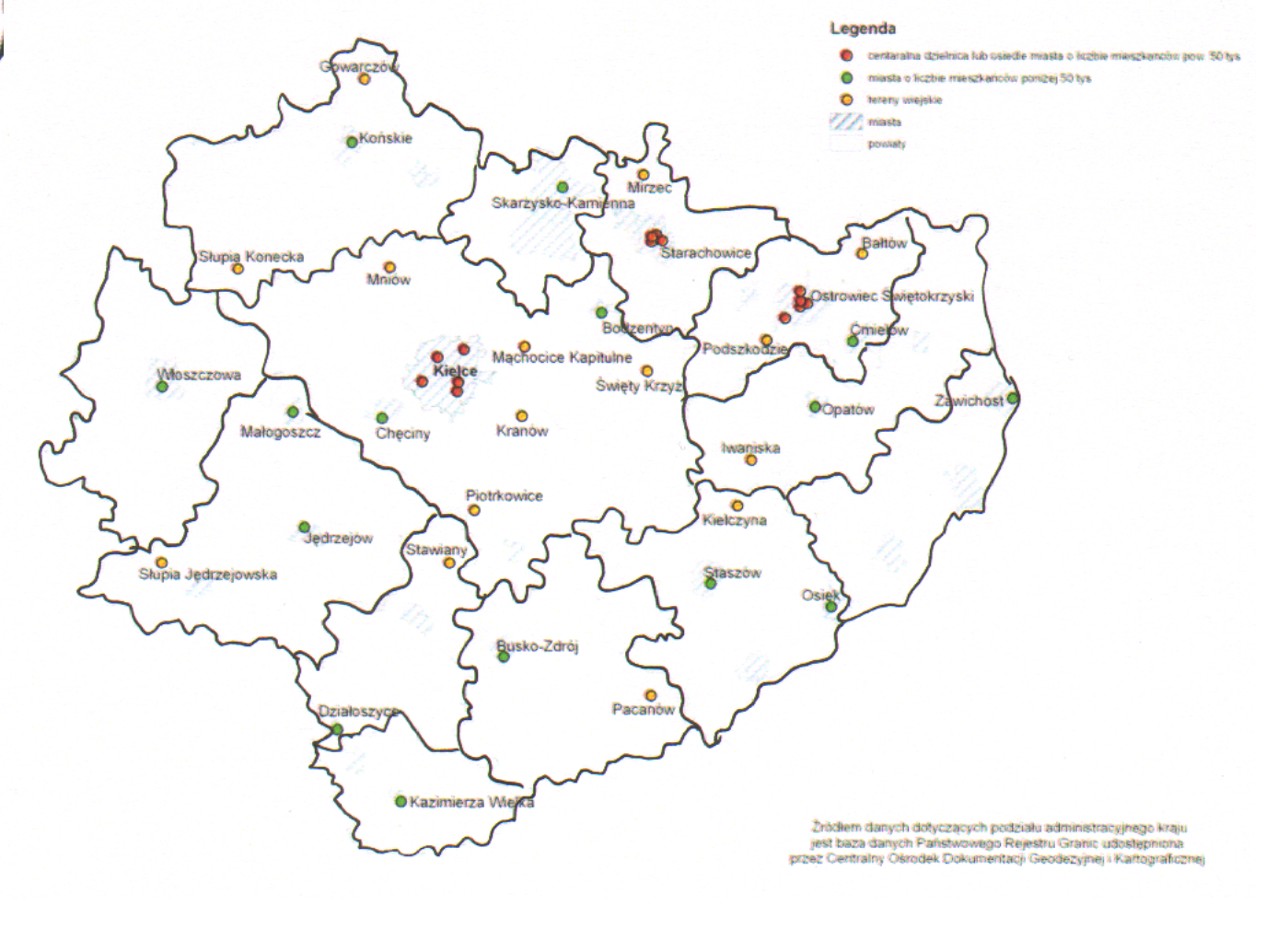 